MAKALAH PENGELOLAAN PERPUSTAKAAN PENDIDIKAN SEBAGAI PUSAT INFORMASITUGAS UAS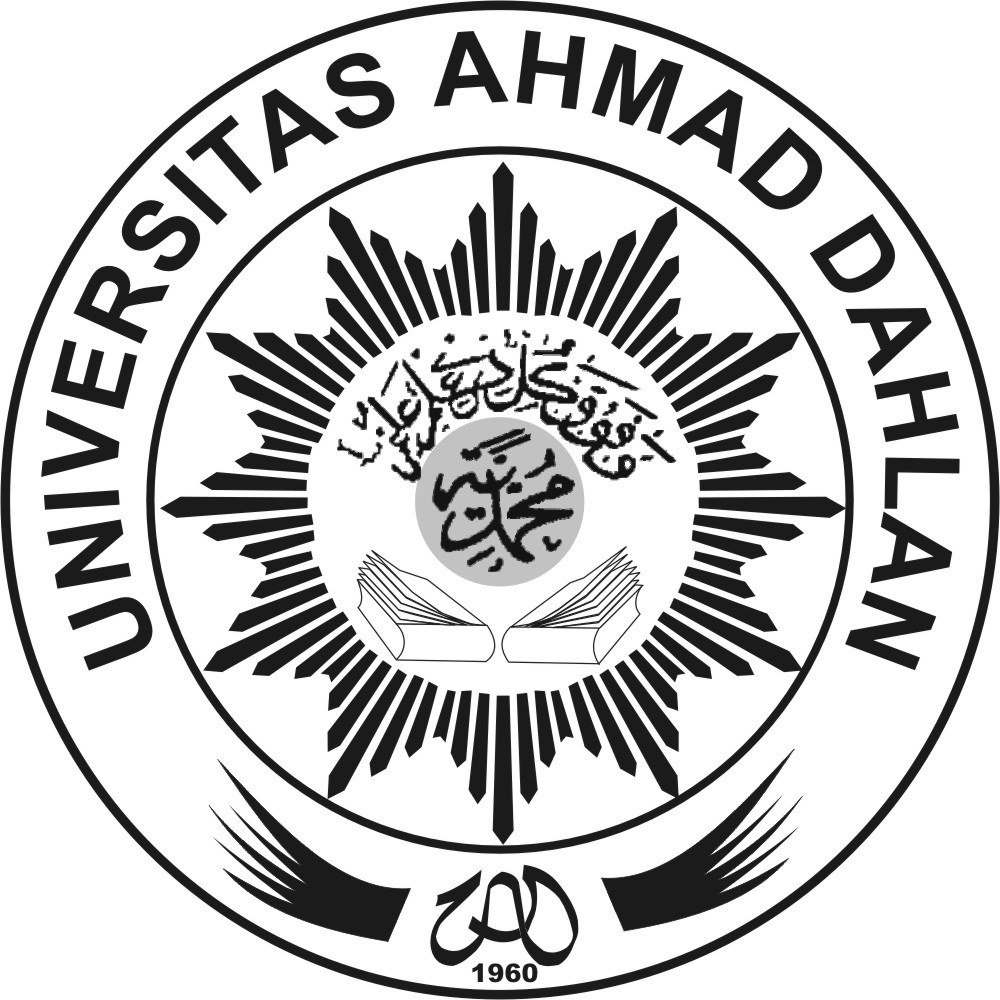 	Disusun oleh :DEA DEFI PRAMESTIYANI1300005204PROGRAM STUDI PENDIDIKAN GURU SEKOLAH DASARFAKULTAS KEGURUAN DAN ILMU PENDIDIKANUNIVERSITAS AHMAD DAHLANYOGYAKARTA2016BAB IPENDAHULUANA.    Latar BelakangPerpustakaan merupakan sistem informasi yang di dalamnya terdapat aktivitaspengumpulan, pengolahan, pengawetan, pelestarian dan penyajian serta penyebaran informasi. Perpustakaan sebagaimana yang ada dan berkembang sekarang telah dipergunakan sebagai salah satu pusat informasi, sumber ilmu pengetahuan, penelitian, rekreasi, pelestarian khasanah budaya bangsa, serta memberikan berbagai layanan jasa lainnya. Selain itu menurut perpustakaan adalah sebuah ruangan, bagian sebuah gedung, ataupun gedung itu sendiri yang digunakan untuk menyimpan buku dan terbitan lainnya menurut tata susunan tertentu untuk digunakan pembaca, bukan untuk dijual.Sebagian besar masyarakat beranggapan bahwa perpustakaan merupakan tempat tumpukan buku tanpa mengetahui pasti ciri dan fungsi perpustakaan. Ada beberapa ciri yang perlu diketahui oleh masyarakat diantaranya adalah tersedianya koleksi, sarana prasarana, pustakawan dan pengunjung serta adanya suatu unit kerja. Oleh karena itu, faktor-faktor tersebut dapat mempengaruhi tingkat perkembangan perpustakaan, berdasarkan jumlah pengunjung yang datang ke perpustakaan tersebut. Kemajuan perpustakaan sekolah sebagai salah satu tolak ukur keberhasilan prestasi belajar karena perpustakaan sebagai penyedia informasi, khususnya bagi para siswa dalam memenuhi kebutuhan ilmu pengatahuannya.B.     Rumusan MasalahDari latar belakang di atas, maka pada tulisan ini kami merumuskan beberapa masalah sebagai berikut:1.      Apa pengertian dan jenis-jenis perpustakaan?2.      Apa fungsi dan manfaat perpustakaan?3.      Kelebihan dan kekurangan perpustakaan itu apa?C.    Tujuan Tujuan dari penulisan makalah ini adalah untuk mengetahui apa pengertian, macam-macam, fungsi, manfaat, serta kelebihan dan kekurangan perpustakaan.BAB IIPEMBAHASAN1.      Pengertian dan Jenis-Jenis Perpustakaana.       Pengertian PerpustakaanDalam bahasa Indonesia istilah “perpustakaan” dibentuk dari kata dasarpustaka ditambah awalan “per” dan akhiran ”an”. Menurut Kamus UmumBahasa Indonesia perpustakaan diartikan sebagai “kumpulan buku-buku”. Dalam bahasa Inggris disebut “library yang berarti perpustakaan. Dalam bahasa Arab disebut “al-Maktabah” yang berarti tempat menyimpanbuku-buku. Sedangkan menurut istilah“Perpustakaan merupakan kumpulan bahan tercetak dan non tercetakdan atau sumber informasi dalam komputer yang tersusun secarasistematis untuk kepentingan pemakai.Menurut Sutarno NS, “Perpustakaan adalah suatu ruangan, bagian dari gedung/bangunan, atau gedung itu sendiri, yang berisi buku-buku koleksi, yang disusun dan diatur sedemekian rupa sehingga mudah dicari dan dipergunakan apabila sewaktu-waktu diperlukan untuk pembaca. Adjat Sakri menjelaskan, bahwa perpustakaan adalah lembaga yang menghimpun pustaka dan menyediakan sarana bagi orang untuk memanfaatkan koleksi pustaka tersebut. C. Larasati Milburga, dkk mendefinisikan bahwa perpustakaan adalah suatu unit kerja yang berupa tempat menyimpan koleksi bahan pustaka yang diatur secara sistematis dengan cara tertentu untuk digunakan secara berkesinambungan oleh pemakainya sebagai sumber informasi. Dari beberapa pengertian di atas dapat ditarik suatu kesimpulanpengertian perpustakaan sesecara umum adalah suatu unit kerja yangberupa tempat mengumpulkan, menyimpan dan memelihara koleksipustaka baik buku-buku ataupun bacaan lainnya yang diatur, diorganisasikan dan diadministrasikan dengan cara tertentu untuk memberi kemudahan dan digunakan secara kontinu oleh pemakainya sebagai informasi.b.      Jenis-Jenis PerpustakaanDitinjau dari skala kegiatan dan jangkauan penggunaannya, serta jenis koleksi yang ada didalamnya, perpustakaan di bedakan jenisnya sebagai berikut :a)      Perpustakaan NasionalPerpustakaan nasional adalah perpustakaan yang dikelola pemerintah pada tingkat nasional dan berfungsi sebagai perpustakaan nasionalb)      Perpustakaan UmumPerpustakaan umum adalah yang dibiayai dari dana umum, baik sebagian  atau seluruhnya, terbuka untuk masyarakat umum tanpa membeda-bedakan usia,jenis kelamin, kepercayaan, agama, ras, pekerjaan, keturunan, serta memberikan, layanan cuma-cuma untuk umum.c)      Perpustakaan Sekolah, Anak, dan RemajaPerpustakaan jenis ini adalah perpustakaan yang berada di sekolah dengan fungsi utama membantu tercapainya tujuan sekolah serta dikelola oleh sekolah yang bersangkutan. Dari mulai taman kanak-kanak sampai sekolah lanjutan atas.d)     Perpustakaan Perguruan TinggiPerpustakaan perguruan tinggi adalah perpustakaan yang ada di bawah pengawasan dan dikelola oleh perguruan tinggi dengan tjuan utama membantu perguruan tinggi tersebut mencapai tujuannya.e)      Perpustakaan KhususPerpustakaan khusus adalah perpustakaan yang berfungsi sebagai pusat referal dan penelitain serta sarana memperlancar pelaksanaan tugas suatu instansi, atau lembaga tertentu, seperti perpustakaan yang berada dibawah naungan perusahaan, departemen dan lembaga penelitian, pusat informasi dan dokumen, lembaga-lembaga swasta, dan sebagainya.2.      Fungsi dan Manfaat Perpustakaana.       Fungsi PerpustakaanPerpustakaan sekolah merupakan bagian penting dari program penyelengaraan pendidikan tingkat sekolah yang memiliki fungsi untuk mendukung penyelenggaraan perpustakaan sekolah. Menurut Yusuf (2005:4) perpustakaan sekolah memiliki empat fungsi umum yaitu : 1.      Fungsi Edukatif yaitu secara keseluruhan segala fasilitas, sarana dan prasarana perpustakaan sekolah, terutama koleksi dapat membantu murid  dalam proses belajar.2.      Fungsi Informatif dari perpustakaan sekolah adalah mengupayakan penyediaan koleksi yang bersifat memberi tahu akan hal-hal yang berhubungan dengan kepentingan guru dan murid.3.      Fungsi Kreasi, bukan merupakan fungsi utama, namun sangat penting kedudukannya dalam upaya peningkatan intelektual dan inspirasi.4.      Fungsi Riset, membuat koleksi yang ada di perpustakaan sekolah menjadi bahan riset atau penelitian sederhana.5. Fungsi Penelitian, yang di maksut dengan fungsi penelitian yaitu perpustakaan menyediakan bacaan yang di jadikan sebagai sumber/obyek penelitian  sederhana dalam berbagai studi.Kemudian, secara umum fungsi dari perpustakaan adalah sebagai berikut :1.      Fungsi informasi, yaitu perpustakaan menyediakan berbagai informasi yang meliputi bahan cetak, terekam, maupun koleksi lainnya agar dapat memenuhi kebutuhan masyarakat sekolah.2.      Fungsi pendidikan. Perpustakaan sebagai sarana untuk meningkatkan mutu pendidikan dan menerapkan tujuan pendidikan 3.      Fungsi kebudayaan. Perpustakaan sebagai sarana peningkatan mutu kehidupan dan menumbuhkan budaya membaca.4.      Fungsi rekreasi. Perpustakaan sebagai sarana untuk pemanfaatan waktu lenggang dengan bacaan yang bersifat rekreatif dan hiburan yang positif5.      Fungsi penelitian. Perpustakaan memiliki koleksi-koleksi untuk menunjang kegiatan penelitian.6.      Fungsi deposit. Perpustakaan berkewajiban menyimpan dan melestarikan karya-karya, baik cetak maupun noncetak, yang diterbitkan di wilayah indonesia.b.      Manfaat perpustakaanMenurut Cella (2012) manfaat dari keberadaan perpustakaan sekolah adalah merangsang minat baca baik pada guru dan siswa, merupakan sumber literatur yang paling dekat, perpustakaan sebagai pusat sumber informasi dan sumber pembelajaran menulis. Selain itu  manfaat dari perpustakaan diantaranya sebagai berikut :a.    Mempercepat penguasaan teknik membacab.    Melatih perserta belajar pada arah tanggungjawab ilmiah dan teknologic.    Membantu guru  untuk  menemukan sumber-sumber pengajaran.d.   Membantu seluruh elemen pendidikan dalam mengikuti perkembangan ilmu pengetahuan.e.    Membantu perserta didik dalam kelancaran tugas-tugas belajarnya.f.     Menanamkan kebiasaan belajar mandiri oleh peserta didik tanpa bimbingan guru secara langsung.g.    Menimbulkan kecintaan peserta didik terhadap kegiatan pengetahuan, baik yang telah dipelajari maupun yang belum dipelajari.Selain itu pemanfaatn perpustakaan sebagai sumber belajar secara efektif memerlukan ketarampilan sebagai berikut (acshin, 1986) :1.      Keterampilan mengumpulkan informasi, yang meliputia.       Mengenal sumber informasi dan pengetahuan.b.      Menentukan lokasi sumber informasi berdasarkan sistem klasifikasi perpustakaan, cara menggunakan katalog dan indeksc.       Menggunakan bahan pustaka baru, bahan referensi seperti ensiklopedi, kamus, buku tahunan dan lain-lain.2.      Keterampilan mengambil intisari dan mengorganisasikan informasi, seperti a.       Memilih informasi yang relevan dengan kebutuhan dan masalah.b.      Mendokumentasi sumber dan informasinya.3.      Keterampilan menganalisis, menginterpretasikan dan mengevaluasi informasi seperti:a.       Memahami bahan yang dibaca.b.      Membedakan antara fakta dan opini.c.       Menginterpretasi informasi baik yang saling mendukung maupun yang berlawanan.4.      Keterampilan menggunakan informasi, seperti:a.       Memanfaatkan intisari informasi untuk mengambil keputusan dan memecahkan masalah.b.      Menggunakan informasi dalam diskusi.c.       Menyajikan informasi dalam bentuk tulisan3.      Kelebihan dan Kekurangan Perpustakaan	a.       Kelebihan Perpustakaan	1.      Sebagai tempat pencarian informasi/ sumber belajar yang murah dan lengkap2.      Tempat yang nyaman dan kondusif untuk belajar3.      Memungkinkan untuk dapat belajar dalam waktu yang lama, karena buku dapat dipinjam4.      Kebanyakan buku adalah hasil tulisan/ penelitian para ilmuwan, sehingga tingkat kebenarannya tinggi5.      Buku sebagai media belajar yang berupa kertas, mempunyai keuntungan yaitu praktis dan mudah dibawa6.      Pemandu perpustakaan membantu kita dalam pencarian buku referensi, sehingga lebih efisien.b.      Kelemahan Perpustakaan1)      Terbatasnya jam operasional perpustakaan2)      Kurang perawatan terhadap buku-buku, sehingga buku mudah rusak karena sering dipinjam3)      Penataan buku-buku yang kurang teratur sehingga memerlukan waktu yang lama untuk mencari4)      Stok buku terbatas, sehingga harus menunggu buku dikembalikan oleh peminjam sebelumnya5)      Sumber informasi berdasarkan tingkat kebutuhan penggunanyaBAB III PENUTUPA.    Kesimpulan a.       Perpustakaan adalah adalah suatu unit kerja yangberupa tempat mengumpulkan, menyimpan dan memelihara koleksipustaka baik buku-buku ataupun bacaan lainnya yang diatur, diorganisasikan dan diadministrasikan dengan cara tertentu untuk memberi kemudahan dan digunakan secara kontinu oleh pemakainya sebagai informasi. Kemudian jenis-jenis perpustakaan yaitu perpustakaan umum, perpustakaan anak,dan remaja, perpustakaan perguruan tinggi dan sebagainya.b.      Fungsi dan manfaat perpustakaan di antaranya : fungsi edukatif, informatif dan kreasi. Manfaatnya membantu perserta didik dalam kelancaran tugas-tugas belajarnya, menanamkan kebiasaan belajar mandiri oleh peserta didik tanpa bimbingan guru secara langsung, menimbulkan kecintaan peserta didik terhadap kegiatan pengetahuan, baik yang telah dipelajari maupun yang belum dipelajari dan sebagainya.c.       Kelebihan dan kelemahan perpustakaan adalaht terbatasnya jam operasional perpustakaan, kurang perawatan terhadap buku-buku, sehingga buku mudah rusak karena sering dipinjam, penataan buku-buku yang kurang teratur sehingga memerlukan waktu yang lama untuk mencari,dan kelebihannya perpustakaan sebagai tempat pencarian informasi/ sumber belajar yang murah dan lengkap, tempat yang nyaman dan kondusif untuk belajar, memungkinkan untuk dapat belajar dalam waktu yang lama, karena buku dapat dipinjam dan lain sebagainya.B.     Saran Sebagai mahasiswa kita harus sebaik-baiknya menggunakan perpustakaan sebagai sumber belajar, agar meningkatnya minat baca dan terciptanya wawasan yang lebih luas, karena membaca adalah kunci membuka dunia. Selanjutnya penulis menyadari masih banyak kekurangan dalam menyusun makalah ini maka penulismengharapkan kritik dan saran yang membangun agar terciptanya makalah yang lebih baik, agar menjadi referensi bagi kita semua.DAFTAR PUSTAKADarmono.Manajemen dan Tata Perpustakaan Sekolah. Cet. I (Jakarta: Gramedia Widiasarana Indonesia,2001)Basuki, Sulistyo. Pengantar Ilmu Perpustakaan.(Jakarta: Gramerdia Pustaka Utama,1991)Irma Indayu Oumar, Panduan Mengurus Perpustakaan, (Malaysia, PTS Professional Publishing Sdn. Bhd. 2005)Hs, Lasa, Petinjuk Praktis Pengelolaan perpustakaan Masjid dan Lembaga Islamiyah. (Yogyakarta: Gadjah Mada University Press,1994)Sinaga, Dian Mengelola Perpustakaan Sekolah (Jakarta: Kreasi Media Utama, 2007)http://nardibinjai.blogspot.co.id/2012/01/pemanfaatan-perpustakaan-sebagai-sumber.html